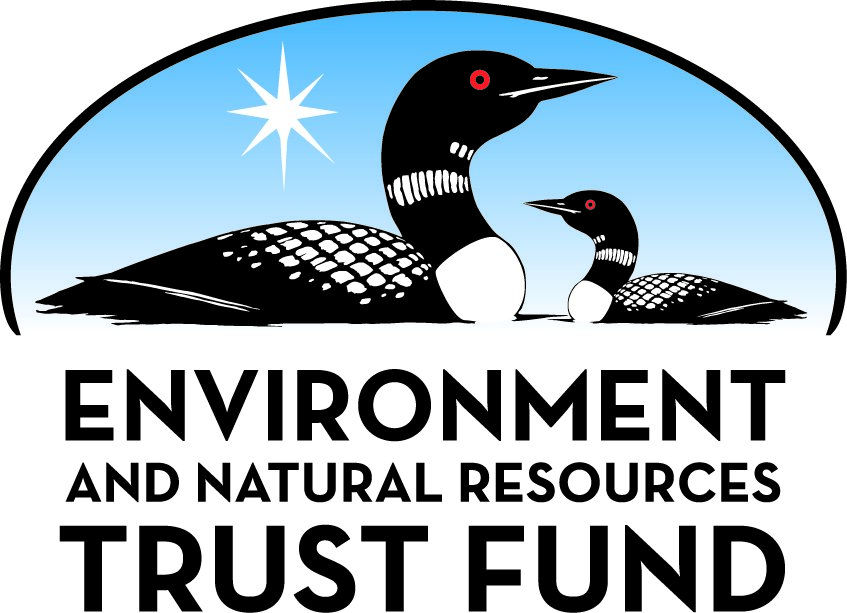 Environment and Natural Resources Trust FundM.L. 2021 Approved Work PlanGeneral InformationID Number: 2021-022Staff Lead: Michael VarienDate this document submitted to LCCMR: July 21, 2021Project Title: Camp Ripley Sentinel Landscape Forest Restoration And EnhancementsProject Budget: $731,000Project Manager InformationName: Melissa BarrickOrganization: Crow Wing Soil and Water Conservation DistrictOffice Telephone: (218) 828-6197Email: melissa@cwswcd.orgWeb Address: https://www.cwswcd.orgProject ReportingDate Work Plan Approved by LCCMR: July 20, 2021Reporting Schedule: February  1 / August  1 of each year.Project Completion: June 30, 2024Final Report Due Date: August 14, 2024Legal InformationLegal Citation: M.L. 2021, First Special Session, Chp. 6, Art. 6, Sec. 2, Subd. 08aAppropriation Language: $731,000 the first year is from the trust fund to the commissioner of natural resources for an agreement with the Crow Wing Soil and Water Conservation District to partner with the Nature Conservancy and Great River Greening to develop forest stewardship plans, restore habitat, and conduct prescribed burns to advance forest restoration and enhancement on public and private lands within an approximate ten-mile radius around Camp Ripley. Notwithstanding subdivision 13, paragraph (e), this appropriation may be spent on forest management plans, fires, and restoration on lands with a long-term contract commitment for forest conservation. The restoration must follow the Board of Water and Soil Resources' native vegetation establishment and enhancement guidelines.Appropriation End Date: June 30, 2024NarrativeProject Summary: This project will build a sustainable inter-agency private and public Camp Ripley landscape forest restoration program which includes: 
	Prescribed Fire (550 acres)
	Habitat Restoration (90 acres)
	Forest Management Plans (65)Describe the opportunity or problem your proposal seeks to address. Include any relevant background information.This project will mitigate north central Minnesota forest fragmentation,poor interagency planning, inadequate forest management, and fire suppressed habitats for private and public lands within an approximate 10-mile radius around Camp Ripley (805,000 acres). In 2015, this area was federally designated as the Camp Ripley Sentinel Landscape (CRSL). This area contains 45,000 acres of lakes and streams, 30,825 acres of permanently protected land (Easements and Fee Acquisition), 50 miles of the Mississippi River, 52,000 acres of State Game Refuge, 13 Minnesota Department of Natural Resources (MN DNR) Wildlife Management Areas, County, and City Land. Throughout the CRSL, riparian forest areas are threatened by rapid urban and rural development (MN 2010 Census Data). To date, the CRSL partner team has developed relationship with 400 landowners for protection and restoration. However, restoration work funding has been lacking. The CRSL partnership does not have the resources or staff to assist with forest restoration. The CRSL team utilized Landscape Stewardship Plan, State Wildlife Action Plan, county water plan, MN DNR forestry plan, The Nature Conservancy’s (TNC) Multiple Benefits Analysis, and CRSL Strategic Plan to target restoration projects which will maintain local economy and the Camp Ripley training needs.What is your proposed solution to the problem or opportunity discussed above? i.e. What are you seeking funding to do? You will be asked to expand on this in Activities and Milestones.The Crow Wing Soil and Water Conservation District (CW SWCD) will partner with TNC, Great River Greening (GRG), Todd, Morrison, and Cass SWCDs to complete:
•	65 forest stewardship plans (FSPs) and 20 best management practices (BMPs)
•	Restore and enhance 90 acres of public land 
•	Implement prescribed fire on approximately 550 acres of protected forest lands 
This Phase II proposal builds off the success of the CRSL protection work and the CW SWCD 2016 Environmental Natural Resources Trust Fund grant that completed 65 private FSPs and enrolled private landowners into Sustainable Forest Incentive Act (SFIA) or county 2c tax programs, and restored forest on private and public lands. This project will utilize an existing landowners list and prioritize public sites. The ranked sites will provide the greatest habitat and clean water values within targeted minor watersheds. The CW SWCD will partner with GRG to restore and enhance 90 acres (two cities, two agencies) of public land. TNC will develop prescribed fire implementation (approximately 550 acres) on fire-dependent systems. The CW SWCD will follow MN DNR requirements for FSPs and Board of Water Soil Resources (BWSR) State Cost-Share Policies for BMPs. This includes contracts, site inspection, plans, cost-estimates, and SWCD Board approval.What are the specific project outcomes as they relate to the public purpose of protection, conservation, preservation, and enhancement of the state’s natural resources? This project will focus on the following outcomes:
1. GRG will focus on forest restoration and enhancement of 90 acres of public lands within the project focus area.
2. TNC will develop and implement prescribed fire on approximately 550 fire-dependent forested acres of public and conservation easement lands within the project focus area.
3. CW SWCD and private consultants will develop 65 FSPs with private landowners and have landowners enroll into SFIA or county 2c to ensure forest and habitat protection. The landowners will implement 20 BMPs. All projects will have a life span of 10 years.Project LocationWhat is the best scale for describing where your work will take place?  
	Watershed(s): Mississippi River - Brainerd, Crow Wing River, Long Prairie River, What is the best scale to describe the area impacted by your work?  
	Watershed(s): Crow Wing River, Mississippi River - Brainerd, Long Prairie River, When will the work impact occur?  
	During the ProjectActivities and MilestonesActivity 1: Restoration/Enhancement on Public Lands including Volunteer EngagementActivity Budget: $262,500Activity Description: 
GRG will restore and enhance 0.4 mile of shoreline and 90 acres of forest and other habitat on federal, state, and local government land. Activities include:
•	prairie restoration with emphasis on pollinator needs
•	thinning of jack pine to convert to a savanna
•	planting in forest gaps
•	controlling overabundant hazel
•	controlling non-native invasive species
•	tree planting and forest thinning 
A total of 55 volunteers will be engaged in appropriate, impactful, educational, and engaging portions of the work such as seed collection, forb planting, and tree planting.Activity Milestones: Activity 2: Enhancement of public lands and private easements with prescribed fireActivity Budget: $187,500Activity Description: 
TNC will focus on increasing fire-dependent native plant communities throughout the forested ecosystems of the Camp Ripley Sentinel Landscape. TNC will colloborate with local partners and private landowners to determine priority of treatment areas. TNC will conduct prescribed fires in forested communities to help improve understory conditions to enhance regeneration of desirable species such as oak and pine. On sites where invasive species are present in the understory, TNC crews will use mechanical and chemical treatments to restore site conditions to make fire management effective.Activity Milestones: Activity 3: Landowner outreach, private forest management plan writing, and landowner enrollment in forest programs and forest restoration on private lands.Activity Budget: $281,000Activity Description: 
CW SWCD or private forest consultants will outreach to prioritized private forest landowners, develop 65 FSPs, 20 BMPs, and enroll landowners in local county 2c or SFIA programs. Options for landowners to enroll are:
Easement - if a landowner is in, or enrolling into a perpetual conservation easement (permanently protected), we will cover the FSP costs and offer BMP cost share.
SFIA - If the landowner is in, or enrolling into SFIA, we will cover the FSP costs and offer BMP cost share. SFIA is covenant with the State of Minnesota requiring to keep their land a forest describe under the FSP for eight, twenty-five, or fifty years. 
MN SFIA staff indicate the only landowners that have unrolled SFIA is to go permanent conservation easement. The State have adopted FSIA as protected land. 

2c - If the landowner is enrolling into 2c, we will cover the costs of the FSP if the landowner performs at least one of the available BMP's with cost-share.

Cost-Share contract requires the landowner keep the practice on their land for a minimum of 10 years for landowner is in easement, SFIA, or 2c. The project will follow BWSR State Cost-Share.Activity Milestones: Project Partners and CollaboratorsDisseminationDescribe your plans for dissemination, presentation, documentation, or sharing of data, results, samples, physical collections, and other products and how they will follow ENRTF Acknowledgement Requirements and Guidelines. 
The partnership with ensure we follow ENTRF Acknowledgement guidelines and utilize the logo in all print,web, and social media materials related to our projects.Long-Term Implementation and FundingDescribe how the results will be implemented and how any ongoing effort will be funded. If not already addressed as part of the project, how will findings, results, and products developed be implemented after project completion? If additional work is needed, how will this be funded? 
The CRSL partnership will leverage federal, state, local and private funds, and programs. Current pending applications are the following:
•	Natural Resource Conservation Service -Regional Conservation Partnership Program for Health Forest Reserve (applied for)
•	Readiness Environmental Protection Integration Pilot project, Camp Ripley restoration program and local/private in-kind support ($300,000).
•	US Forest Service restoration and enhancement ($250,000)
It is critical to leverage state funds in order to draw federal fund support for this large forest management/restoration initiative. The combination of state and federal funds produces measured results for land and water habitat, water quality, and the local economy.Other ENRTF Appropriations Awarded in the Last Six YearsBudget SummaryClassified Staff or Generally Ineligible ExpensesNon ENRTF FundsAcquisition and RestorationParcel ListRestoration1. Provide a statement confirming that all restoration activities completed with these funds will occur on land permanently protected by a conservation easement or public ownership. 
All GRG and TNC restoration work will take place on land in public ownership or permanently protected by a conservation easement.

The SWCD restoration work take place on land that have conservation easement permanently protected or enrolled in 2c or SFIA programs. The SWCD will work with landowners to enroll their forest land into SFIA.2. Summarize the components and expected outcomes of restoration and management plans for the parcels to be restored by your organization, how these plans are kept on file by your organization, and overall strategies for long-term plan implementation. 
All sites that are enhanced and restored through this work will see improved habitat conditions for wildlife and pollinators, reduced invasive species populations, and improved conditions for forest regeneration. Management activities will be based on management plans and recommendations from each site’s respective land manager(s), and will utilize most current BMPs. Records of management activities will be kept on file both with the implementing agency and the respective land manager(s). Utilizing adaptive management, activities will be evaluated after implementation and will provide input for adjustments to management plans and future planned activities for each site.3. Describe how restoration efforts will utilize and follow the Board of Soil and Water Resources “Native Vegetation Establishment and Enhancement Guidelines” in order to ensure ecological integrity and pollinator enhancement. 
All restoration and enhancement work will be done in accordance with the BWSR Native Vegetation Establishment and Enhancement Guidelines. All project will utilize all native seed mixes for all BMPs.  All projects will follow the US Department of Agriculture Natural Resource Conservation Service Practice Field Guide.  Management will focus on restoring ecological processes such as prescribed fire and reducing invasive species populations. These management activities will enhance native ecosystem function by improving soil health and nutrient cycling, while creating enhanced growing conditions for more vigorous native plant growth. Overall efforts will be aimed at improving function and resilience within the larger landscape to improve habitat conditions for pollinators and wildlife.4. Describe how the long-term maintenance and management needs of the parcel being restored with these funds will be met and financed into the future. 
CW SWCD will utilize the BWSR State Cost-Share Contract and process which includes:
1)	A Cost-Share Contract and maintenance plan between the SWCD Board and landowner/land occupier.
2)	SWCD will complete maintenance inspections on the 1, 3, and 9 year after project completion.
3)	Landowner will be required to have a 50 percent match towards the project.
After the second year, the project participant will be required to maintain the site annually. 
After the appropriation, long-term maintenance and management needs of the parcel being restored with these funds become the responsibility of the landowner, as part of a written agreement between the landowner and GRG. GRG continues to monitor the sites, communicates with landowners, and seeks to assist with maintenance when possible.
On public lands, resources that are currently available resources to public land managers will allow for completion of long-term maintenance and management needs after the initial restoration and enhancements are made on these sites.5. Describe how consideration will be given to contracting with Conservation Corps of Minnesota for any restoration activities. 
CCMI will be contacted once the grant funding is secured to seek their interest in the various restoration activities. Projects will incorporate CCMI field crews when applicable to assist with the enhancement and restoration activities. Habitat enhancement crews may at times be a blend of hired staff and CCMI crews.6. Provide a statement indicating that evaluations will be completed on parcels where activities were implemented both 1) initially after activity completion and 2) three years later as a follow-up. Evaluations should analyze improvements to the parcel and whether goals have been met, identify any problems with the implementation, and identify any findings that can be used to improve implementation of future restoration efforts at the site or elsewhere. 
CW SWCD will complete project evaluations on all restoration activities and follow BWSR inspection schedule which requires inspection year 1, 3, and 9. An evaluation report will be filed with the project folder. An adaptive management approach will be utilized, all phases of restoration and enhancement work will be evaluated to help inform future management efforts.AttachmentsRequired AttachmentsMapFile: Alternate Text for MapCamp Ripley Sentinel Landscape and Project Area Boundary for Activity 1, 2, and 3....Board Resolution or LetterOptional AttachmentsSupport Letter or OtherDifference between Proposal and Work PlanDescribe changes from Proposal to Work Plan StageThe SWCD, TNC, and GRG adjusted both total acres of activities and budget to scale the project. GRG zeroed out the Lake Alexander parcel; reduced the scope of the DMA sites from one to two units; and scaled the Scenic River Savanna project. Note that the Scenic River Savanna project has relatively fixed labor costs for RFP and subcontract, so the price per acre went up some due to loss of economy of scale; this economy of scale should be recovered when the project is ultimately completed on all acres.

10.09.20- made requested adjustment to the work plan. I am not sure why but the reporting schedule does not show up in the word version of Aug 1 and Feb 1  it shows up as June 1 and Dec 1 even thou I selected Aug 1 and Feb 1.

10.22.20-updated language on the FSIA as state wide accepted protection category. I would like to follow up with you on via phone or video conference. MN DNR John Carlson is one that has the numbers on FSIA enrollment. Both the BWSR and DNR have accepted the SFIA as a form of protection due the fact so few people actual get out of the program long term. 

03.09.21- Updated Reporting deadlines to Feb 1 and Aug 1
Let me know if there is time to talk through this. The word count so tight in the activities/milestone hard to explain everything. Also in 2015 LCCMR allowed us to do this same program. 

Thank you.Additional Acknowledgements and Conditions: The following are acknowledgements and conditions beyond those already included in the above workplan:Do you understand and acknowledge the ENRTF repayment requirements if the use of capital equipment changes? 
	N/ADo you agree travel expenses must follow the "Commissioner's Plan" promulgated by the Commissioner of Management of Budget or, for University of Minnesota projects, the University of Minnesota plan? 
	Yes, I agree to the Commissioner's Plan.Does your project have potential for royalties, copyrights, patents, or sale of products and assets? 
	NoDo you understand and acknowledge IP and revenue-return and sharing requirements in 116P.10? 
	N/ADo you wish to request reinvestment of any revenues into your project instead of returning revenue to the ENRTF? 
	N/ADoes your project include original, hypothesis-driven research? 
	NoDoes the organization have a fiscal agent for this project? 
	NoDescriptionCompletion DateParticipant agreements executed.February 28, 2022Management plans written.June 30, 2022Implementation completed.June 30, 2024DescriptionCompletion DateAuthor ten prescribed fire burn plans and identify scope of work for each site.June 30, 2022Acquire appropriate equipment, personnel, and supplies to prepare for implementation.December 31, 2022Implement forest enhancement through prescribed fire and fuels treatments on roughly 550 acres.June 30, 2024DescriptionCompletion Date1.Convene and coordinate six partner meetings and three community landowner meetings.June 30, 20242. Targeted landowner solicitation, civic engagement, and project management (minimum of 50 landowners).June 30, 20243. Write 32 FSPs by CW SWCD and 33 FSPs by private foresters.June 30, 20244.Implement 20 BMPs on private lands (riparian buffer, forest management, and invasive species mitigation).June 30, 2024NameOrganizationRoleReceiving FundsWiley BuckGreat River GreeningActivity 2: Sub-award Project ManagerYesMatt GraeveThe Nature ConservancyActivity 3: Sub-award Project ManagerYesNameAppropriationAmount AwardedForest Management for Mississippi River Drinking Water ProtectionM.L. 2016, Chp. 186, Sec. 2, Subd. 08f$300,000Protecting North-Central Minnesota LakesM.L. 2018, Chp. 214, Art. 4, Sec. 2, Subd. 09h$750,000Category / NameSubcategory or TypeDescriptionPurposeGen. Ineli gible% Bene fits# FTEClass ified Staff?$ AmountPersonnelAdministrationContract/Administration28%0.36$29,500SWCD TechnicianActivity 3: Coordinate landowner projects and forest stewardship plans.28%0.96$80,000Sub Total$109,500Contracts and ServicesGreat River GreeningSub awardActivity 1: Restoration services on public forest land and grasslands including volunteer engagement. Funds for competitive and potential CCMI subcontracts, personnel, travel, mileage, and  supplies.
Other Expenses include:
Volunteer Event Expenses including healthy food, beverage, and toilet and tent rental.X1.71$262,500The Nature ConservancySub awardActivity 2: TNC Field Crew Salary and benefits for field crew members, misc. supplies, mileage, and implement prescribed fire.4.5$187,500Private Consultant Forest Stewardship Plan WritersProfessional or Technical Service ContractActivity 3: To write forest stewardship plans for private landowners.0$65,00030 Landonwers will complete BMPsProfessional or Technical Service ContractActivity 3: Provide landowners Cost-Share Funds to implement 30 habitat and forest BMPs. A 10 year Cost-share Funds contract signed by SWCD and Landowner. The landowners occurs all cost and until the project is completed. Once the project is completed, inspected, and expenses reviewed, the SWCD will reimburse landowner cost-share.0$100,000Sub Total$615,000Equipment, Tools, and SuppliesSub Total-Capital ExpendituresSub Total-Acquisitions and StewardshipSub Total-Travel In MinnesotaMiles/ Meals/ LodgingActivity 3: Action items 3 and 4: Travel to sites for projects 4,000 miles.To visit sites and help landowners complete BMPs and FSPs$2,000Sub Total$2,000Travel Outside MinnesotaSub Total-Printing and PublicationPublicationActivity 3: Action item 2: Mailings, maps, and brochures 3000.Landowner outreach about conservation programs.$3,000PrintingActivity 3: Action Item 2: Printing of program materials 3000 copies.To complete landowner outreach and grant requirements$1,500Sub Total$4,500Other ExpensesSub Total-Grand Total$731,000Category/NameSubcategory or TypeDescriptionJustification Ineligible Expense or Classified Staff RequestContracts and Services - Great River GreeningSub awardActivity 1: Restoration services on public forest land and grasslands including volunteer engagement. Funds for competitive and potential CCMI subcontracts, personnel, travel, mileage, and  supplies.
Other Expenses include:
Volunteer Event Expenses including healthy food, beverage, and toilet and tent rental.Healthy food and beverage are a recruitment tool and safety item as we do not want volunteers hungry or thirsty. Toilet rental where otherwise not available; tent rental when weather forecast indicates the need.
CategorySpecific SourceUseStatusAmountStateState Sub Total-Non-StateCashFederal, local government units, foundation, and corporateActivity 1: primarily for GRG personnel costs, volunteer events, and plants.Potential$7,000In-KindLandownersActivity 1: project management assistance and heavy equipment.Potential$20,000In-KindTotal of 200 volunteer hours at $24/hr (MN-DNR NCLI posted rate).Activity 1: seed collection, forb planting, and tree planting.Potential$3,400In-KindGeneral support funds (foundations, corporations, and private donations).Activity 1: GRG overhead costs covered by General Operating Support grants.Secured$29,000In-KindTNC indirect expenses.Activity 2: TNC  indirect expense to do the work for this grant will be leveraged in support of the project. These expenses will not be tracked or reported, and are not to be considered match.Secured$44,250In-KindLandowner share to the project cost.Activity 3: Landowner contribution to the project in labor or material cost. The CW SWCD requires a 50 percent match for the project.Pending$100,000Non State Sub Total$203,650Funds Total$203,650NameCountySite SignificanceActivityAcresMilesEstimated CostType of LandownerEasement or Title HolderStatus of WorkDepartment of Military AffairsCassSeries of habitat blocks adjacent to Camp Ripley, with hunting.Restoration10-$28,000PublicHas not begunPillager PointCassUnderutilized natural area with quality terrace forest and shoreline at the confluence of Pillager Creek and Crow Wing River.Restoration140.3$34,000PublicHas not begunRipley Esker SNAMorrisonPremiere example of rare esker geology; habitat mosaic of prairie, oak woodland, forest, and wetland; MCBS rating of  high;Restoration40-$120,000PublicHas not begunScenic River Jack Pine SavannaCrow WingUnder utilized and unnaturally dense jack pine stand very near and paralleling Mississippi River. Within avian flight distance of Paul Bunyan Jack Pine Savanna.Restoration12-$38,500PublicHas not begunWhipple BeachCrow WingForest reserve portion of popular city park on Whipple Lake.Restoration140.1$42,000PublicHas not begunTotals900.4$262,500TitleFileCW SWCD Board Minutes 03.18.20TitleFileCamp Ripley Letter of SupportGRG Board ResolutionGRG QualificationsNorthland Arboretum Letter of SupportCass SWCD Letter of SupportMorrison SWCD Letter of SupportTodd SWCD Letter of SupportCity of Pillager Letter of SupportTNC Leverage Support LetterTNC QualificationsBackground Check Certification Form ENTF Crow Wing SWCD